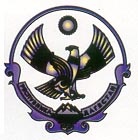 РЕСПУБЛИКА ДАГЕСТАНМУНИЦИПАЛЬНОЕ БЮДЖЕТНОЕ ОБЩЕОБРАЗОВАТЕЛЬНОЕ УЧРЕЖДЕНИЕ «АЛХОДЖАКЕНТСКАЯ СРЕДНЯЯ ОБЩЕОБРАЗОВАТЕЛЬНАЯ ШКОЛА ИМЕНИ ИСМАИЛОВА ШЕЙИХА ИБРАГИМОВИЧА» (МБОУ «Алходжакентская СОШ им.Исмаилова Ш.И.») Ул. Котрова, д. 1,  с. Алходжакент, Каякентский район, Республика Дагестан, 368555;е-mail:alhajikent@mail.ru;ОГРН  1080522000240, ИНН/КПП 0515013716/51501001 __________________________________________________________________________________________№ 37/а                                   Приказ                                                 от   31.08.2022г.В целях достижения результатов в федеральных проектах «Современная школа», «Молодые профессионалы (Повышение конкурентоспособности профессионального образования)», «Успех каждого ребенка» национального проекта «Образование», реализующее программы наставничества, в соответствии с приказом УО № 112/а от 30.08.22г. «О внедрении целевой модели наставничества в организациях , осуществляющих образовательную деятельность по общеобразовательным, дополнительным общеобразовательным программам в МР «Каякентский район»»ПРИКАЗЫВАЮ:Утвердить «Программу внедрения целевой модели наставничества в МБОУ «Алходжакентская СОш им.Исмаилова Ш.И.»Реализовать «Программу внедрения целевой модели наставничества в МБОУ «Алходжакентская СОш им.Исмаилова Ш.И.» в период 2022-2024г.г.Ответственными за внедрение целевой модели наставничества в МБОУ «Алходжакентская СОш им.Исмаилова Ш.И. » назначить заместителя директора по УВР Гусенову А.М. . и заместителя директора по ВР Османову Р.С.Контроль за исполнением данного приказа оставляю за собойДиректор школы:РЕСПУБЛИКА ДАГЕСТАНМУНИЦИПАЛЬНОЕ БЮДЖЕТНОЕ ОБЩЕОБРАЗОВАТЕЛЬНОЕ УЧРЕЖДЕНИЕ «АЛХОДЖАКЕНТСКАЯ СРЕДНЯЯ ОБЩЕОБРАЗОВАТЕЛЬНАЯ ШКОЛА ИМЕНИ ИСМАИЛОВА ШЕЙИХА ИБРАГИМОВИЧА» (МБОУ «Алходжакентская СОШ им.Исмаилова Ш.И.») Ул. Котрова, д. 1,  с. Алходжакент, Каякентский район, Республика Дагестан, 368555;е-mail:alhajikent@mail.ru;ОГРН  1080522000240, ИНН/КПП 0515013716/51501001 __________________________________________________________________________________________№ 37 /б                                  Приказ                                                 от   31.08.2022г.В целях достижения результатов в федеральных проектах образовательными учреждениями, реализующими программы наставничества, а также в целях оказания методической и организационной помощи наставникам, молодым специалистам, обучающимся ПРИКАЗЫВАЮ: 1. Внедрить целевую модель наставничества в МБОУ «Алходжакентская СОШ им.Исмаилова Ш.И.» 2. Утвердить состав рабочей группы МБОУ «Алходжакентская СОШ им.Исмаилова Ш.И.» по разработке ЦМН: Гусенову А.М., заместитель директора по УВР - руководитель группы,Османову Р.С.,зам.директора по Вр,Алирзаеву З.А., учителя истории,Агаеву Р.А., педагог-психолог    3. Рабочей группе разработать пакет нормативно-правовых документов для            внедрения целевой модели наставничества в МБОУ «Алходжакентская СОШ       им.Исмаилова Ш.И.» с 2022 -2023учебного года. 4. Ответственным за внедрение целевой модели наставничества в школе назначить заместителя директора по УВР Гусенову А.М.. 5. Утвердить план мероприятий (дорожную карту) внедрения целевой модели наставничества в МБОУ «Алходжакентская СОШ им.Исмаилова Ш.И.» согласно приложению №1. 6. Контроль за исполнением данного приказа оставляю за собойДиректор школы: